Complete entire form – Sign – Include payment (cheque preferred) – Mail (address above)    Personal InformationThe Medicine Hat Drag Racing Association is a Non-Profit organization whose facility is member/volunteer and sponsor built, maintained and managed.  As a member of the MHDRA, I agree to actively participate in fund raising, maintenance, housekeeping, marketing and promoting our sport, club, and facility in a positive manner.  Failure to meet these obligations will be met with expulsion from club membership.  I will act responsibly and in the best interest of the club, sport and facility, and will adhere to all rules of good sportsmanship and mature conduct at all times.Signature:_________________________  Parent/Guardian:____________________ Date:______________(Under 18 requires signature of parent or guardian)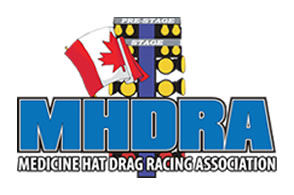 Medicine Hat Drag Racing 2012 AssociationBox 366Medicine Hat, AB T1A 7G1http://www.mhdra.com(403) 548-7061Last Name:     First Name:       Address:      City:       Province:     Postal Code:     Home Phone:  Work Phone:   Cell Phone:            E-Mail Address:                Date of Birth:                   TOTAL FEES OWING FOR CLASS AND PIT RENTAL: $________FOR OFFICE USE ONLY             Member #_____________________   Paid Via:________________________  Date Received:___________________